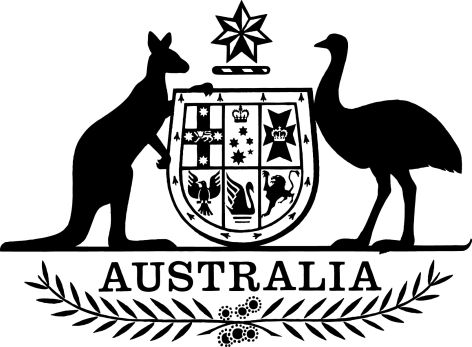 Migration Amendment (Credit Card Surcharge Additional Measures) Regulation 2014Select Legislative Instrument No. 99, 2014I, General the Honourable Sir Peter Cosgrove AK MC (Ret’d), Governor-General of the Commonwealth of Australia, acting with the advice of the Federal Executive Council, make the following regulation.Dated 26 June 2014Peter CosgroveGovernor-GeneralBy His Excellency’s CommandScott MorrisonMinister for Immigration and Border ProtectionContents1	Name of regulation	12	Commencement	13	Authority	14	Schedule(s)	1Schedule 1—Amendments	2Migration Regulations 1994	21  Name of regulation		This regulation is the Migration Amendment (Credit Card Surcharge Additional Measures) Regulation 2014.2  Commencement		This regulation commences immediately after the commencement of the Migration Legislation Amendment (2014 Measures No. 1) Regulation 2014.3  Authority		This regulation is made under the Migration Act 1958.4  Schedule(s)		Each instrument that is specified in a Schedule to this instrument is amended or repealed as set out in the applicable items in the Schedule concerned, and any other item in a Schedule to this instrument has effect according to its terms.Schedule 1—AmendmentsMigration Regulations 19941  Subregulation 2.12JA(2) (note)Omit “5.43”, substitute “5.41A”.2  Regulation 5.43 in Division 5.7 of Part 5Renumber as regulation 5.41A.3  Subregulations 5.43(1) to (3) in Division 5.7 of Part 5Repeal the subregulations, substitute:	(1)	A person is liable to pay a fee (a credit card surcharge) if:	(a)	the person pays a fee or charge, or part of a fee or charge; and	(b)	the fee or charge is of a kind specified by the Minister by a legislative instrument made for this paragraph; and	(c)	the payment is made by credit card.	(2)	The amount of the credit card surcharge payable in respect of the payment is as follows:	(a)	for a payment made by Visa or MasterCard credit card—1.08% of the amount of the payment;	(b)	for a payment made by American Express or Japan Credit Bureau (JCB) credit card—1.99% of the amount of the payment;	(c)	for a payment made by Diners Club International credit card—2.91% of the amount of the payment.	(3)	The credit card surcharge is payable when the payment is made.4  At the end of Schedule 13Add:Part 32—Amendments made by the Migration Amendment (Credit Card Surcharge Additional Measures) Regulation 20143201  Operation of Schedule 1		The amendments of these Regulations made by Schedule 1 to the Migration Amendment (Credit Card Surcharge Additional Measures) Regulation 2014 apply in relation to a payment of a fee or charge on or after 1 July 2014.